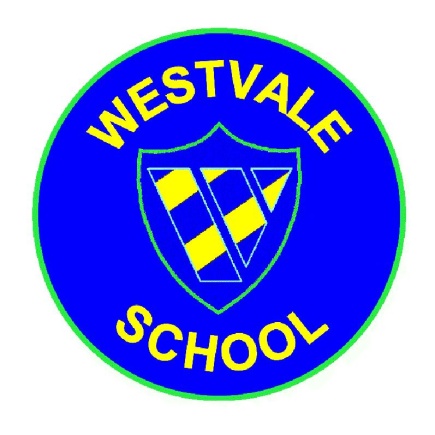        “Striving for Excellence, Caring for All”Headteacher: Mrs A Afflick (0151) 477 8470  Fax: (0151) 477 8471  westvale@knowsley.gov.uk     www.westvaleprimary.co.uk Our ref:  EF/HS        								          16th March 2018Dear Parent(s)/Carer(s), At the end of Reception year in July, your child will be assessed across all the areas of learning to see if he/she has reached the expected level of attainment at the end of Foundation Stage.  I will be making a decision as to whether your child has/has not reached Good Level of Development (GLD), which is the expected standard at the end of Reception.  In order to achieve their Early Learning Goal in Reading at the end of Reception, your child needs to show a range of skills including being able to:  Use knowledge of letter sounds to ‘sound out’ as they read, blending sounds together, for example c-a-t = cat. Read and understand words and simple sentences. Talk to others about what they have read. In order to achieve their Early Learning Goal in Writing at the end of Reception, your child needs to be able to: Form letters correctly. Use knowledge of letter sounds to write words to match their spoken sounds, for example ‘skool’ is a good attempt for ‘school’. Write their own name and other things such as labels. Write simple sentences which can be read by themselves and others. I am sending home a new set of flashcards with the next 16 words your child needs to learn. These key words appear frequently in early reading books so it is very important that your child becomes familiar with them now. For anyone who may have mislaid the first set I sent home, those key words were:                          a       an     as     at     if      in      is     itof      off    on     can     dad    had   back   andPlease continue to encourage your child to do some writing themselves each weekend in their ‘All About Me’ book, as this will help them prepare for Year 1 when the work will become more challenging. Next Friday, I will send home some information about the skills your child will need to show to achieve their Early Learning Goal in Maths. Thank you for all your support in helping your child reach their full potential, Miss Fealey (Reception Teacher and Early Years Lead)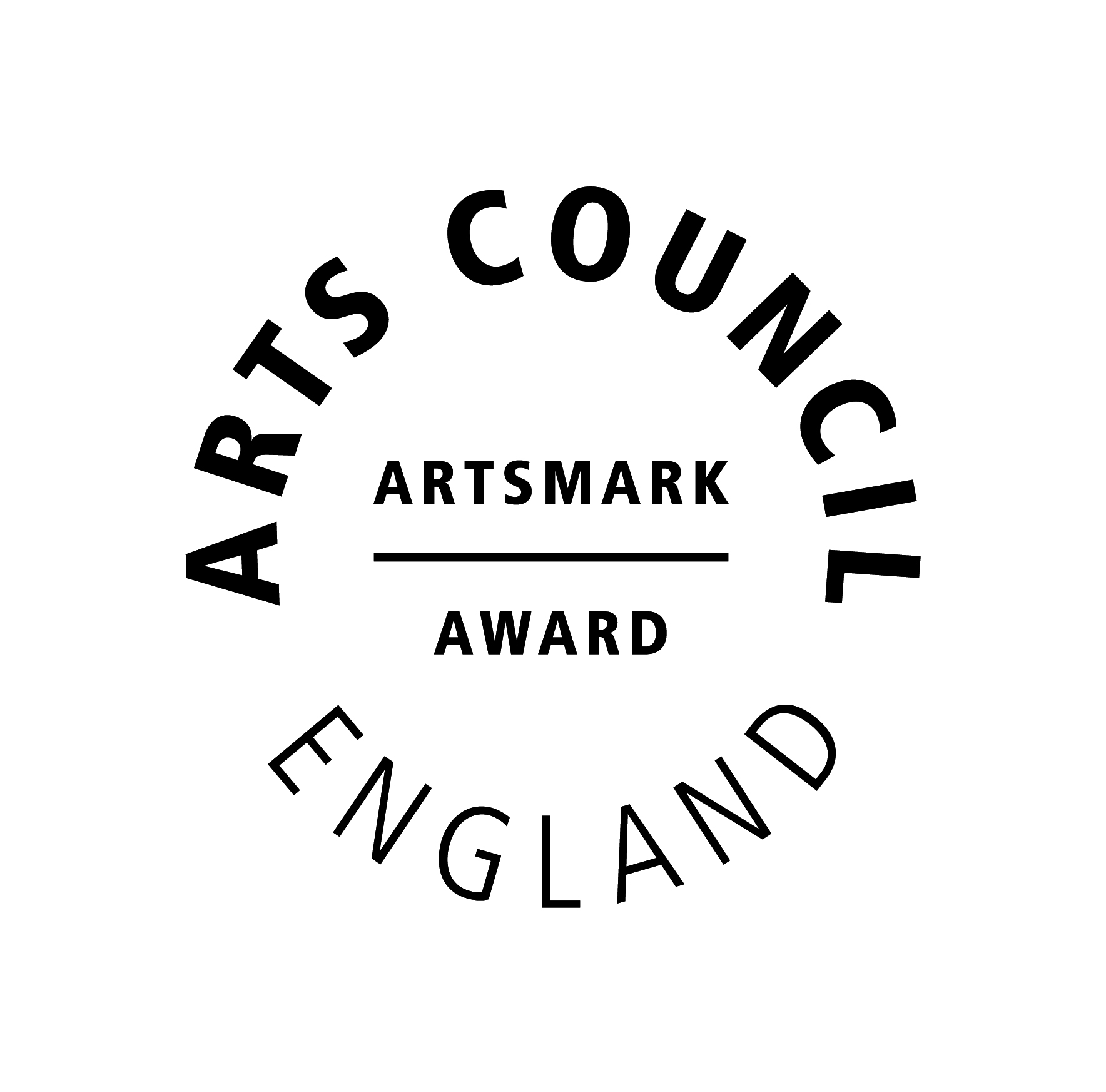 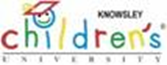 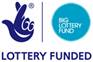 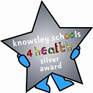 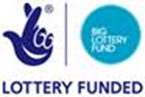 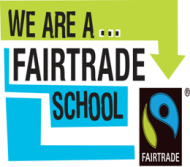 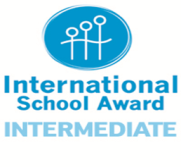 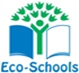 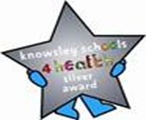 